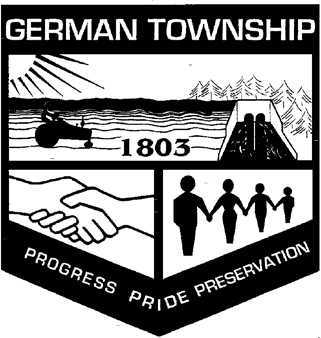 937-855-7882x1INFORMATION & REQUIREMENTS TO OBTAIN A ZONING PERMITWhen applying for a zoning permit you will need to present the following items:1.) A copy of a plot plan, DRAWN TO SCALE which must include the following:The actual dimensions of the lot including easements.The exact size and location of all existing buildings on the lot.The location of the well and septic system, including leach fieldsThe exact size and location of the proposed new construction (or sign)The existing and/or intended use of all parts of the land or buildingsSuch other information with regard to the lot and neighboring lots as may be necessary for a determination to be made.2.) A copy of your deed. (Must include a written legal description of your property.)ADDITIONAL REQUIREMENTS FOR NEW CONSTRUCTION:When applying for a zoning permit for any NEW CONSTRUCTION, (The first permit-required construction on the parcel) in addition to the above-mentioned items, you must also present:3.) A copy of the soil study results for siting of the sanitary sewage system in compliance with Montgomery Co. standards.4.) A copy of the well log showing compliance with County standards for wells. 5.) A copy of the structure plans with the exact square footage of living area andnon-habitable area of the structure clearly marked.ZONING PERMIT FEES:NEW CONSTRUCTION	ACCESSORY BUILDINGS & ADDITIONS937-855-7882x1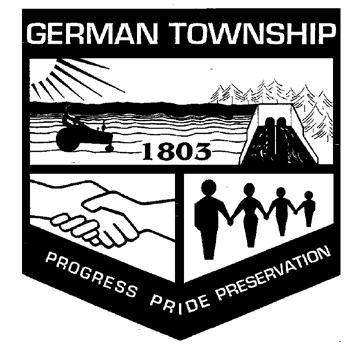 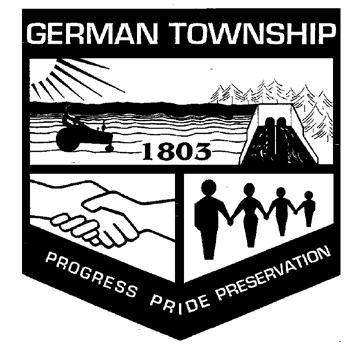 ZONING CERTIFICATE APPLICATIONFence Applicants – Complete Questions 1 -8, Pool and Deck Applicants – Complete Questions 1 – 10 All Other Detached Accessory Structures – Complete Questions 1-11New Home, New Commercial Buildings, and Additions – Complete Questions 1-13 For ALL Permits:>A plot plan must be attached. See other side for requirements.>Measurements must be exact.Property Owner 	Telephone  	Applicant’s Name 	Telephone  	Applicant’s Address  	Project Location/Address  	Parcel ID# 	Proposed Construction/Use  	Height of Proposed Structure 	(from finished grade)Setback – Indicate distance of the new structure in feet to all property lines and right-of-way: (Distances must also be shown on plot plan.)Front 	Rear 	(W)Side 	(E)Side  	Structure Dimensions:(Must also be shown on plot plan)Length 	Width  	Building footprint in square feet of ALL:	Existing Structures 		Proposed  	Height of existing house/principal structure 	feetSquare feet of living area 	(for new residences only)Parking spaces provided 	10’ x 20’ spacesWith my signature, I attest that all information provided on this form is true and correct and I understand that any misrepresentation submitted with or within this application shall render the Zoning Certificate null and void.Applicant’s Signature 	Date  	THIS APPLICATION IS FOR A ZONING PERMIT ONLY. APPLICANT(S) ARE ADVISED TO CHECK WITH THE MONTGOMERY COUNTY BUILDING REGULATIONS DEPARTMENT AT (937) 225-4622 TO DETERMINE REQUIREMENTS FOR BUILDING AND/OR ELECTRICAL PERMITS, ETC.Please provide two (2) copies of the plot plan pertaining to this permit.Plot Plan Requirements:Prepared by a registered Engineer, Architect or Surveyor for the State of OhioDrawn to scaleClearly showingALL boundaries/dimensions of the propertyIncluding but not limited to - setbacks, easements, right of wayEXACT size & location of existing and proposed structures on the propertyIncluding but not limited to – building(s), well(s), septic/leech, etc.Proposed use of all parts of land and structuresIncluding but not limited to – accessways, walks, on/off street parking, loading spaces, landscaping, etc.Application FeesPlease make checks payable to “German Township Zoning”Accessory Structures: $50	Pool: Above-Ground $50, In-Ground $100	Fence: $50Fee Calculation:Please do not print below this line, for office use only.OFFICE USE ONLYZoning Permit #  		 Conditional Use Case #  			 Variance Case # 	Payment Type:  	 Other Info:Revised 4/27/2022Entire Area of Proposed StructureEntire Area of Proposed StructureBasementBasement1st LevelSq. Ft.2ndLevelSq. Ft.3rd LevelSq. Ft.Total Area (Finished & non-finished)Sq. Ft.New ResidentialResidential AdditionCommercialCommercial AdditionBase Fee= $500.00 +Base Fee= $100.00 +Base fee= $600.00 +Base fee= $200.00 +.10 sq.’ area.10 sq.’ area.20 per sq.’ area.20 per sq.’ areaTOTAL:TOTAL:TOTAL:TOTAL: